Digital Circle - How to create, maintain and monitor them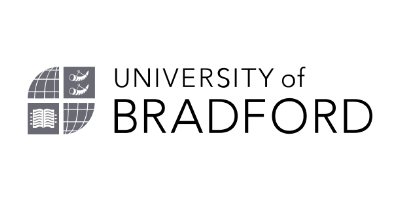 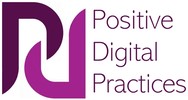 This resource is designed to help you scope a new digital circle. It helps you identify key aspects of the circle for both its members and those setting it up and running it.  It is recommended that all the relevant team members complete it independently and then discuss their answers as a collective. It should take around 20 to 30 minutes.1. What is the purpose of the circle?Contemplate what the digital circle's reason for use is and what the members are expected to get out of it:2. What are the objectives and aims? Think about what the digital circles' main goals are and what the creators wish to achieve with the circle:3. What would the members' journey be? Why would they choose this circle to join?Consider what the members of the circle will do whilst taking part in the group and what makes this digital circle stand out/more advantageous to them, compared to other groups they could join:4. What do you know about your target group? What unknowns are there?Consider what type of person (or groups of people) you are aiming to support and consider what you need to know about them to engage them:5. What are the intended outcomes?Identify what the end outcomes of your digital circle are to be and how these results can be achieved:6. Who will keep the circle members engaged? Who will monitor the circle? How will this be achieved?Decide who should lead the digital circle (considering the context of the group and who the main audience is). For example, if it set up for students, should it be run by students or staff members? Also consider who will monitor and maintain the digital circle once it has been created, to ensure its sustainability: